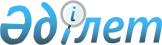 Об утверждении бюджета города Сергеевки района Шал акына на 2019-2021 годыРешение маслихата района Шал акына Северо-Казахстанской области от 28 декабря 2018 года № 32/7. Зарегистрировано Департаментом юстиции Северо-Казахстанской области 9 января 2019 года № 5162
      В соответствии со статьями 9-1, 75 Бюджетного кодекса Республики Казахстан от 4 декабря 2008 года и статьей 6 Закона Республики Казахстан от 23 января 2001 года "О местном государственном управлении и самоуправлении в Республике Казахстан", маслихат района Шал акына Северо-Казахстанской области РЕШИЛ:
      1. Утвердить бюджет города Сергеевки района Шал акына на 2019-2021 годы согласно приложениям 1, 2, 3 соответственно, в том числе на 2019 год в следующих объемах:
      1) доходы – 60 443 тысяч тенге:
      налоговым поступлениям – 58 109 тысяч тенге;
      неналоговым поступлениям – 0 тысяч тенге;
      поступления трансфертов – 2 334 тысяч тенге;
      2) затраты – 64 190,4 тысяч тенге;
      3) чистое бюджетное кредитование – 0 тысяч тенге:
      бюджетные кредиты – 0 тысяч тенге;
      погашение бюджетных кредитов – 0 тысяч тенге;
      4) сальдо по операциям с финансовыми активами – 0 тысяч тенге:
      приобретение финансовых активов – 0 тысяч тенге;
      поступления от продажи финансовых активов государства – 0 тысяч тенге;
      5) дефицит (профицит) бюджета – - 3 747,4 тысяч тенге;
      6) финансирование дефицита (использование профицита) бюджета – 3 747,4 тысяч тенге:
      поступление займов – 0 тысяч тенге;
      погашение займов – 0 тысяч тенге;
      используемые остатки бюджетных средств – 3 747,4 тысяч тенге. 
      Сноска. Пункт 1 в редакции решения маслихата района Шал акына Северо-Казахстанской области от 18.07.2019 № 39/1 (вводится в действие с 01.01.2019).


      2. Установить, что доходы бюджета города Сергеевки на 2019 год формируются в соответствии со статьей 52-1 Бюджетного кодекса Республики Казахстан за счет следующих налоговых поступлений:
      1) индивидуальный подоходный налог по доходам, подлежащим обложению самостоятельно физическими лицами, у которых на территории города Сергеевки расположено заявленное при постановке на регистрационный учет в органе государственных доходов:
      место нахождения – для индивидуального предпринимателя, частного нотариуса, частного судебного исполнителя, адвоката, профессионального медиатора;
      место жительства – для остальных физических лиц;
      2) налог на имущество физических лиц по объектам обложения данным налогом, находящимся на территории города Сергеевки;
      3) земельный налог на земли населенных пунктов с физических и юридических лиц по земельным участкам, находящимся на территории города Сергеевки;
      4) налог на транспортные средства:
      с физических лиц, место жительства которых находится на территории города Сергеевки;
      с юридических лиц, место нахождения которых, указываемое в их учредительных документах, располагается на территории города Сергеевки.
      3. Учесть, что в бюджете города Сергеевки на 2019 год предусмотрены объемы бюджетных изъятий, передаваемых из бюджета города Сергеевки в районный бюджет в сумме 18 243 тысяч тенге.
      4. Настоящее решение вводится в действие с 1 января 2019 года. Бюджет города Сергеевки района Шал акына на 2019 год 
      Сноска. Приложение 1 в редакции решения маслихата района Шал акына Северо-Казахстанской области от 18.07.2019 № 39/1 (вводится в действие с 01.01.2019). Бюджет города Сергеевки района Шал акына на 2020 год Бюджет города Сергеевки района Шал акына на 2021 год
					© 2012. РГП на ПХВ «Институт законодательства и правовой информации Республики Казахстан» Министерства юстиции Республики Казахстан
				
      Председатель 
XXXII сессии маслихата 
района Шал акына 
Северо-Казахстанской области 

Д. Садыков

      Секретарь маслихата 
района Шал акына 
Северо-Казахстанской области 

О. Амрин
Приложение 1 к решению маслихата района Шал акына от 28 декабря 2018 года №32/7
Категория
Класс
Подкласс
Наименование
Сумма тысяч тенге
1) Доходы:
60 443
1
Налоговые поступления
58 109
01
Подоходный налог
29 179
2
Индивидуальный подоходный налог
29 179
04
Налоги на собственность
28 930
1
Налоги на имущество
470
3
Земельный налог
3 700
4
Налог на транспортные средства 
24 760
4
Поступления трансфертов 
2 334
02
Трансферты из вышестоящих органов государственного управления
2 334
3
Трансферты из районного (города областного значения) бюджета
2 334
Функциональная группа
Администратор бюджетных программ
Программа
Наименование
Сумма тысяч тенге
2) Затраты:
64 190,4
01
Государственные услуги общего характера
30 491,4
124
Аппарат акима города районного значения, села, поселка, сельского округа
30 491,4
001
Услуги по обеспечению деятельности акима города районного значения, села, поселка, сельского округа
25 941,4
022
Капитальные расходы государственного органа
4 550
07
Жилищно-коммунальное хозяйство
8 856
124
Аппарат акима города районного значения, села, поселка, сельского округа
8 856
009
Обеспечение санитарии населенных пунктов
4 200
011
Благоустройство и озеленение населенных пунктов
4 656
12
Транспорт и коммуникации
6 600
124
Аппарат акима города районного значения, села, поселка, сельского округа
6 600
013
Обеспечение функционирования автомобильных дорог в городах районного значения, селах, поселках, сельских округах
6 600
15
Трансферты
18 243
124
Аппарат акима города районного значения, села, поселка, сельского округа
18 243
043
Бюджетные изъятия
18 243
3) Чистое бюджетное кредитование
0
Бюджетные кредиты
0
5
Погашение бюджетных кредитов
0
4) Сальдо по операциям с финансовыми активами
0
Приобретение финансовых активов
0
Поступления от продажи финансовых активов государства 
0
5) Дефицит (профицит) бюджета
-3 747,4
6) Финансирование дефицита (использование профицита) бюджета
3 747,4
Категория
Класс
Подкласс
Наименование
Сумма тысяч тенге
7
Поступление займов
0
01
Внутренние государственные займы
0
2
Договоры займа
0
Функциональная группа
Администратор бюджетных программ
Программа
Наименование
Сумма тысяч тенге
16
Погашение займов
0
Категория
Класс
Подкласс
Наименование
Сумма тысяч тенге
8
Используемые остатки бюджетных средств 
3 747,4
01
Остатки бюджетных средств
3 747,4
1
Свободные остатки бюджетных средств
3 747,4Приложение 2 к решению маслихата района Шал акына от ___ декабря 2018 года № 32/7
Категория
Класс
Подкласс
Наименование
Сумма тысяч тенге
1) Доходы:
51 109
1
Налоговые поступления
51 109
01
Подоходный налог
27 179
2
Индивидуальный подоходный налог
27 179
04
Налоги на собственность
23 930
1
Налоги на имущество
470
3
Земельный налог
3 700
4
Налог на транспортные средства 
19 760
Функцио-нальная группа
Админис-тратор бюджетных программ
Прог-рамма
Наименование
Сумма тысяч тенге
2)Затраты:
51 109,0
01
Государственные услуги общего характера
21 454,0
124
Аппарат акима города районного значения, села, поселка, сельского округа
21 454,0
001
Услуги по обеспечению деятельности акима города районного значения, села, поселка, сельского округа
21 454,0
07
Жилищно-коммунальное хозяйство
9 256,0
124
Аппарат акима города районного значения, села, поселка, сельского округа
9 256,0
009
Обеспечение санитарии населенных пунктов
4 200,0
011
Благоустройство и озеленение населенных пунктов
5 056,0
12
Транспорт и коммуникации
1 600,0
124
Аппарат акима города районного значения, села, поселка, сельского округа
1 600,0
013
Обеспечение функционирования автомобильных дорог в городах районного значения, поселках, селах, сельских округах
1 600,0
15
Трансферты
18 799,0
124
Аппарат акима города районного значения, села, поселка, сельского округа
18 799,0
043
Бюджетные изъятия
18 799,0
3)Чистое бюджетное кредитование 
0
Бюджетные кредиты
0
5
Погашение бюджетных кредитов
0
4) Сальдо по операциям с финансовыми активами
0
Приобретение финансовых активов
0
Поступления от продажи финансовых активов государства 
0
5) Дефицит (профицит) бюджета
0
6) Финансирование дефицита (использование профицита) бюджета
0
Категория
Класс
Подкласс
Наименование
Сумма тысяч тенге
7
Поступление займов
0
01
Внутренние государственные займы
0
2
Договоры займа
0
Функцио-нальная группа
Админис-тратор бюджетных программ
Прог-рамма
Наименование
Сумма тысяч тенге
16
Погашение займов
0
Категория
Класс
Подкласс
Наименование
Сумма тысяч тенге
8
Используемые остатки бюджетных средств 
0
01
Остатки бюджетных средств
0
1
Свободные остатки бюджетных средств
0Приложение 3 к решению маслихата района Шал акына от ___ декабря 2018 года № 32/7
Категория
Класс
Подкласс
Наименование
Сумма тысяч тенге
1) Доходы:
51 109
1
Налоговые поступления
51 109
01
Подоходный налог
27 179
2
Индивидуальный подоходный налог
27 179
04
Налоги на собственность
23 930
1
Налоги на имущество
470
3
Земельный налог
3 700
4
Налог на транспортные средства
19 760
Функцио-нальная группа
Админис-тратор бюджетных программ
Прог-рамма
Наименование
Сумма тысяч тенге
2)Затраты:
51 109,0
01
Государственные услуги общего характера
21 454,0
124
Аппарат акима города районного значения, села, поселка, сельского округа
21 454,0
001
Услуги по обеспечению деятельности акима города районного значения, села, поселка, сельского округа
21 454,0
07
Жилищно-коммунальное хозяйство
9 256,0
124
Аппарат акима города районного значения, села, поселка, сельского округа
9 256,0
009
Обеспечение санитарии населенных пунктов
4 200,0
011
Благоустройство и озеленение населенных пунктов
5 056,0
12
Транспорт и коммуникации
1 600,0
124
Аппарат акима города районного значения, села, поселка, сельского округа
1 600,0
013
Обеспечение функционирования автомобильных дорог в городах районного значения, поселках, селах, сельских округах
1 600,0
15
Трансферты
18 799,0
124
Аппарат акима города районного значения, села, поселка, сельского округа
18 799,0
043
Бюджетные изъятия
18 799,0
3)Чистое бюджетное кредитование 
0
Бюджетные кредиты
0
5
Погашение бюджетных кредитов
0
4) Сальдо по операциям с финансовыми активами
0
Приобретение финансовых активов
0
Поступления от продажи финансовых активов государства 
0
5) Дефицит (профицит) бюджета
0
6) Финансирование дефицита (использование профицита) бюджета
0
Категория
Класс
Подкласс
Наименование
Сумма тысяч тенге
7
Поступление займов
0
01
Внутренние государственные займы
0
2
Договоры займа
0
Функцио-нальная группа
Админис- тратор бюджетных программ
Прог-рамма
Наименование
Сумма тысяч тенге
16
Погашение займов
0
Категория
Класс
Подкласс
Наименование
Сумма тысяч тенге
8
Используемые остатки бюджетных средств 
0
01
Остатки бюджетных средств
0
1
Свободные остатки бюджетных средств
0